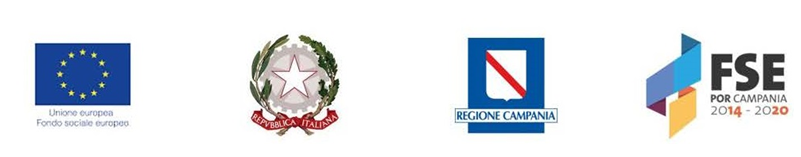 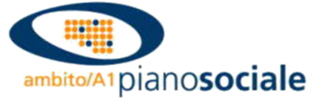 All’Azienda Consortile A01                 Via Fontanuova83031  Ariano Irpino (AV)OGGETTO: DGR n. 124 del 22/03/2021 - Intervento n. 3.1 Bonus € 250,00  in favore dei caregivers delle persone con disabilità.Dati del destinatario (Caregiver)Nome e Cognome   ________________________________________________________________________________nato/a a ___________________________________________ (prov. _____)   il _______________________________residente in _________________________________________ (prov. _____ ) 	cap_____________________________via/piazza  o c /da_______________________________________________________________________ n. ________C. F. ___________________________________________________________________________________________N. Documento di identità ___________________________________________________________________________Recapito telefonico_________________________ e-mail__________________________________________________TITOLO DI STUDIO (barrare con una X):nessunolicenzia elementare/media inferiorediploma medie superiore laurea o superioreSTATO OCCUPAZIONALE (barrare con una X):occupato disoccupato inattivoGRADO DI PARENTELA CON LA PERSONA ASSISTITA (barrare con una X):coniugegenitorefiglio/aconvivente di fattoparte dell’unione civile tra persone dello stesso sessofamiliare secondo gradoaffine secondo gradoAltro (Amministratore di sostegno, Tutore o Curatore) SPECIFICARE:____________________Atto di nomina n.__________ data:______________(Dati della persona con disabilità assistita)Nome e Cognome _______________________________________________________________________________ nato a ______________________________________ il _________________________________________________ residente a ________________________________ Via ______________________________ n._______Cap_______tel. _____________________________ codice fiscale ____________________________________________________N. Documento di identità____________________________________________________________________________DICHIARA ai sensi degli art. 46 e 47 del DPR 445/2000:Di essere nelle condizioni di caregiver previste dalla l. 205/2017 art.  1 comma 255;Di assistere la persona con disabilità, come definita nell’avviso, valutata come disabile grave o gravissimo a seguito di valutazione integrata UVI alla data del 22/01/2021, in carico alle Cure Domiciliari Integrate o comunque alla stessa data già valutata, ma in attesa di ricevere l’attivazione del servizio;Di impegnarsi all’iscrizione al Registro Regionale dei caregivers familiari, di cui alla DGR 124/2021, non appena attivo;Di aderire alla misura in oggetto.Qualora il sottoscritto venisse riconosciuto idoneo ammissibile al beneficio dichiara, di voler ricevere il Bonus con la seguente modalità:accredito sul seguente conto Corrente Bancario /Postale Recante il seguente IBAN:Intestato a ______________________________________________________________________________Il codice IBAN deve essere intestato obbligatoriamente al CAREGIVER e deve essere un CONTO CORRENTE (no Iban Libretto postale).Allega:Copia del documento di identità del caregiver in corso di validitàCopia Codice Fiscale del CaregiverCopia del documento di identità della persona assistita in corso di validitàCopia Codice Fiscale della persona assistitaCopia del documento di riconoscimento dell’invalidità al 100% Copia del documento di indennità di accompagnamento Copia del verbale INPS della legge 104/92 art 3 comma 3 (solo per i disabili gravi riconosciuti dal verbale UVI)Copia del verbale UVI alla data del 22/01/2021 Copia del Codice IBAN del Caregiver.	Firma Data ____________________                            ______________________________________Il/la sottoscritto/a si impegna contestualmente a iscriversi al Registro Regionale dei caregivers familiari, di cui alla DGR 124/2021, non appena attivo.            Firma Data ____________________                                   ______________________________________Il/la sottoscritto/a, autorizza il trattamento dei dati personali ai sensi del Reg. EU 2016/679 e del Decreto Legislativo 30 giugno 2003, n. 196 “Codice in materia di protezione dei dati personali” e succ. mod.            Firma Data ____________________                                   ______________________________________